государственное автономное учреждение
Калининградской области
профессиональная образовательная организация
«КОЛЛЕДЖ ПРЕДПРИНИМАТЕЛЬСТВА»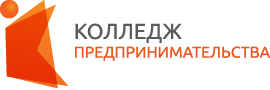 РАБОЧАЯ ПРОГРАММА УЧЕБНОЙ ДИСЦИПЛИНЫ
Технологии физического уровня передачи данных2020Программа учебной дисциплины разработана на основе Федерального государственного образовательного стандарта (далее - ФГОС) специальностям среднего профессиональногообразования (далее СПО) 09.02.06 Сетевое и системное администрированиеОрганизация-разработчик: государственное автономное учреждение Калининградской области профессиональная образовательная организация «Колледж предпринимательства» Разработчик:Зверев М.В. - ГАУ КО «Колледж предпринимательства», преподавательРабочая программа учебной дисциплины рассмотрена на заседании отделения информационных технологий. Протокол № 1 от 31.08.2020 г.СОДЕРЖАНИЕПАСПОРТ РАБОЧЕЙ ПРОГРАММЫ УЧЕБНОЙ ДИСЦИПЛИНЫТехнологии физического уровня передачи данныхОбласть применения программыРабочая программы учебной дисциплины является частью программы подготовки специалистов среднего звена в соответствии с ФГОС СПО по специальности 09.02.06 Сетевое и системное администрированиеПрограмма учебной дисциплины может быть использована в дополнительном профессиональном образовании (в программах повышения квалификации и переподготовки) и профессиональной подготовке по профессиям рабочих: 14995 Наладчик технологического оборудованияМесто дисциплины в структуре программы подготовки специалистов среднего звена:дисциплина общепрофессионального циклаЦели и задачи дисциплины - требования к результатам освоения дисциплины:В результате освоения дисциплины обучающийся должен: уметь:осуществлять необходимые измерения параметров сигналов;рассчитывать пропускную способность линии связи;знать:физические среды передачи данных;типы линий связи;характеристики линий связи передачи данных;современные методы передачи дискретной информации в сетях;принципы построения систем передачи информации;особенности протоколов канального уровня;беспроводные каналы связи, системы мобильной связи.Рекомендуемое количество часов на освоение программы дисциплины:Максимальная учебная нагрузки обучающегося - 80 часов, в том числе:обязательная аудиторная учебная нагрузка обучающегося - 74 часа;самостоятельная работа обучающегося - 6 часовСТРУКТУРА И СОДЕРЖАНИЕ УЧЕБНОЙ ДИСЦИПЛИНЫ2.1. Объем учебной дисциплины и виды учебной работы2.2. Тематический план и содержание учебной дисциплины Технологии физического уровня передачи данныхУСЛОВИЯ РЕАЛИЗАЦИИ ПРОГРАММЫ ДИСЦИПЛИНЫОбразовательные технологииВ учебном процессе, помимо теоретического обучения, которое составляет 68 % аудиторных занятий, широко используются активные и интерактивные формы обучения. В сочетании с внеаудиторной самостоятельной работой это способствует формированию и развитию общих компетенций обучающихся.Активные и интерактивные образовательные технологии, используемые в аудиторных занятиях:*) ТО - теоретическое обучение, ПР - практические занятия, ЛР - лабораторные занятияТребования к минимальному материально-техническому обеспечениюРеализация программы дисциплины требует наличия учебного кабинета основтеории кодирования и передачи информации; лаборатории эксплуатацииобъектов сетевой инфраструктуры.Оборудование учебного кабинета:посадочные места по количеству обучающихся;рабочее место преподавателя;Технические средства обучения:мультимедийный компьютер с лицензионным программным обеспечением;видеопроектор;Оборудование лаборатории и рабочих мест лаборатории:- персональный компьютер с ЖК-монитором;программное обеспечение с инструкциями для студентов и преподавателей по выполнению упражнений и подключению оборудования;учебно-методические материалы для студентов и преподавателей;видеопроектор; принтерИнформационное обеспечение обученияПеречень рекомендуемых учебных изданий, Интернет-ресурсов, дополнительной литературыОсновные источники:В.Г. Олифер. Компьютерные сети. Принципы, технологии, протоколы: Учебник для вузов. 6-е изд. - СПб.: Питер, 2016. - 958 с.С.А. Пескова, А.В. Кузин, А.Н. Волков. Сети и телекоммуникации: учеб, пособие для студ. высш. учеб, заведений. - 3-е изд. - М.: Издат. центр «Академия», 2017. - 352 с.Е.И. Нефедов. Антенно-фидерные устройства и распространение радиоволн: Учебник для сред. проф. образования. - М.: Издат. Центр «Академия», 2016. - 320 с.Дополнительные источники:В.П. Дьяконов, А.А. Образцов, В.Ю. Смердов. Электронные средства связи. - М.: СОЛОН-Пресс, 2016.- 432.Г.П. Катунин, Г.В. Мамчев, В.Н. Попантонопуло, В.П. Шувалов. Телекоммуникационные системы и сети: Учебное пособие. В 3 томах. Том 2 - Радиосвязь, радиовещание, телевидение. - М.: Горячая линия - Телеком, 2014. - 672 с.В.П. Каганов. Радиотехнические цепи и сигналы: Учебник для сред. проф. образования. - М.: Издат. центр «Академия», 2015. 224 с.Штефан Науманн. Компьютерная сеть. Проектирование, создание, обслуживание. - М.: ДМК, 2016. - 336 с.Андерсон К., Минаси М. Локальные сети. Полное руководство. - М.: Век, 2017. - 624Интернет-ресурсы и электронно-библиотечные системы:http://lib.uni-dubna.ru/biblweb/ - сайт библиотеки университета «Дубна» с доступом к электронному каталогу и другим библиотечно-информационным ресурсамhttp://lib.uni-dubna.ru/biblweb/search/resources.asp7sid-l 8- специализированный раздел сайта библиотеки с доступом к электронным ресурсам, предоставляемых на основе лицензионных соглашений, заключенных между организациями - держателями ресурсов и университетом «Дубна»http://lib.uni-dubna.ru/biblweb/search/resources.asp7sidM6 специализированный раздел сайта библиотеки университета с доступом к электронным ресурсам по информатикеhttp://www.wikipedia.org свободная энциклопедияhttp://www.thg.ru/ сеть изданий о современной электронике в миреКОНТРОЛЬ И ОЦЕНКА РЕЗУЛЬТАТОВ ОСВОЕНИЯ ДИСЦИПЛИНЫКонтроль и оценка результатов освоения дисциплины осуществляется преподавателем в процессе проведения лабораторных занятий, тестирования, а также выполнения обучающимися индивидуальных заданий, проектов, исследований.стр.1.ПАСПОРТ РАБОЧЕЙ ПРОГРАММЫ УЧЕБНОЙ ДИСЦИПЛИНЫ42.СТРУКТУРА И СОДЕРЖАНИЕ УЧЕБНОЙ ДИСЦИПЛИНЫ53.УСЛОВИЯ РЕАЛИЗАЦИИ РАБОЧЕЙ ПРОГРАММЫ УЧЕБНОЙ ДИСЦИПЛИНЫ84.КОНТРОЛЬ И ОЦЕНКА РЕЗУЛЬТАТОВ ОСВОЕНИЯ УЧЕБНОЙ ДИСЦИПЛИНЫ10Вид учебной работыОбъем часовМаксимальная учебная нагрузка (всего)80Обязательная аудиторная учебная нагрузка (всего)74в том числе:теоретическое обучение34практические занятия40Самостоятельная работа обучающегося (всего)6в том числе:самостоятельное изучение различных избыточных помехоустойчивых кодов канального уровня с использованием электронных ресурсов и сети Интернет;6Итоговая аттестация в форме дифференцированного зачетаИтоговая аттестация в форме дифференцированного зачетаНаименование разделов и темНаименование разделов и темСодержание учебного материала, лабораторные и практические работы, самостоятельная работа обучающихсяСодержание учебного материала, лабораторные и практические работы, самостоятельная работа обучающихсяСодержание учебного материала, лабораторные и практические работы, самостоятельная работа обучающихсяСодержание учебного материала, лабораторные и практические работы, самостоятельная работа обучающихсяОбъемчасовУровень усвоенияУровень усвоения112222344Тема 1.1.Классификация линии связи и их характеристикиТема 1.1.Классификация линии связи и их характеристикиСодержание учебного материалаСодержание учебного материалаСодержание учебного материалаСодержание учебного материала20Тема 1.1.Классификация линии связи и их характеристикиТема 1.1.Классификация линии связи и их характеристики11Понятие о физической среде передачи данных, типы сред передачи данных (линий связи).Понятие о физической среде передачи данных, типы сред передачи данных (линий связи).1211Тема 1.1.Классификация линии связи и их характеристикиТема 1.1.Классификация линии связи и их характеристики22Электрические сигналы и их характеристики. Непрерывные электрические сигналы. Импульсные сигналы.Электрические сигналы и их характеристики. Непрерывные электрические сигналы. Импульсные сигналы.1222Тема 1.1.Классификация линии связи и их характеристикиТема 1.1.Классификация линии связи и их характеристики33Преобразование аналогового сигнала в цифровую форму, этапы преобразования. Методы передачи дискретной информации в сетях.Преобразование аналогового сигнала в цифровую форму, этапы преобразования. Методы передачи дискретной информации в сетях.1233Тема 1.1.Классификация линии связи и их характеристикиТема 1.1.Классификация линии связи и их характеристикиПрактические занятияПрактические занятияПрактические занятияПрактические занятия8Тема 1.1.Классификация линии связи и их характеристикиТема 1.1.Классификация линии связи и их характеристики11Исследование непрерывных электрических сигналов и их параметров.Исследование непрерывных электрических сигналов и их параметров.8Тема 1.1.Классификация линии связи и их характеристикиТема 1.1.Классификация линии связи и их характеристики22Исследование дискретных (импульсных) сигналов и измерение их параметров а также спектра сигналовИсследование дискретных (импульсных) сигналов и измерение их параметров а также спектра сигналов8Тема 1.2.Проводные линии связи и передачи данныхТема 1.2.Проводные линии связи и передачи данныхСодержание учебного материалаСодержание учебного материалаСодержание учебного материалаСодержание учебного материала20Тема 1.2.Проводные линии связи и передачи данныхТема 1.2.Проводные линии связи и передачи данных11Классификация проводных линий связи. Коаксиальный кабель и витая пара.Классификация проводных линий связи. Коаксиальный кабель и витая пара.1233Тема 1.2.Проводные линии связи и передачи данныхТема 1.2.Проводные линии связи и передачи данных22Волноводы и микрополосковые линии связи. Волоконно-оптический кабель.Волноводы и микрополосковые линии связи. Волоконно-оптический кабель.1233Тема 1.2.Проводные линии связи и передачи данныхТема 1.2.Проводные линии связи и передачи данныхПрактические занятияПрактические занятияПрактические занятияПрактические занятия8Тема 1.2.Проводные линии связи и передачи данныхТема 1.2.Проводные линии связи и передачи данных11Исследование коаксиальных кабелей и витой пары.Исследование коаксиальных кабелей и витой пары.8Тема 1.2.Проводные линии связи и передачи данныхТема 1.2.Проводные линии связи и передачи данных22Исследование оптоволоконных линий передачи.Исследование оптоволоконных линий передачи.8Тема 1.3.Беспроводные линии связи и методы передачи информации с их помощьюТема 1.3.Беспроводные линии связи и методы передачи информации с их помощьюСодержание учебного материалаСодержание учебного материалаСодержание учебного материалаСодержание учебного материала28Тема 1.3.Беспроводные линии связи и методы передачи информации с их помощьюТема 1.3.Беспроводные линии связи и методы передачи информации с их помощью11Преимущества и применение беспроводных линий связи.Преимущества и применение беспроводных линий связи.1611Тема 1.3.Беспроводные линии связи и методы передачи информации с их помощьюТема 1.3.Беспроводные линии связи и методы передачи информации с их помощью22Электромагнитные волны: свойства, характеристики, параметры. Распространение электромагнитных волн в различных средахЭлектромагнитные волны: свойства, характеристики, параметры. Распространение электромагнитных волн в различных средах1622Тема 1.3.Беспроводные линии связи и методы передачи информации с их помощьюТема 1.3.Беспроводные линии связи и методы передачи информации с их помощью33Антенно-фидерные устройства, типы и классификация антенн. Параметры антенн и их применение в устройствах передачи данных.Антенно-фидерные устройства, типы и классификация антенн. Параметры антенн и их применение в устройствах передачи данных.1622Тема 1.3.Беспроводные линии связи и методы передачи информации с их помощьюТема 1.3.Беспроводные линии связи и методы передачи информации с их помощью44Радиорелейные линии связи. Линии связи с использованием искусственных спутников Земли.Радиорелейные линии связи. Линии связи с использованием искусственных спутников Земли.1622Тема 1.3.Беспроводные линии связи и методы передачи информации с их помощьюТема 1.3.Беспроводные линии связи и методы передачи информации с их помощью55Использование инфракрасного и оптического диапазонов радиоволн для передачи информации. Системы мобильной связи.Использование инфракрасного и оптического диапазонов радиоволн для передачи информации. Системы мобильной связи.1633Тема 1.3.Беспроводные линии связи и методы передачи информации с их помощьюТема 1.3.Беспроводные линии связи и методы передачи информации с их помощьюПрактические занятияПрактические занятияПрактические занятияПрактические занятия12Тема 1.3.Беспроводные линии связи и методы передачи информации с их помощьюТема 1.3.Беспроводные линии связи и методы передачи информации с их помощью11Работа с коннекторами коаксиальных кабелей и витых пар.Работа с коннекторами коаксиальных кабелей и витых пар.12Тема 1.3.Беспроводные линии связи и методы передачи информации с их помощьюТема 1.3.Беспроводные линии связи и методы передачи информации с их помощью22Исследование затухания в линиях передач.Исследование затухания в линиях передач.12Тема 1.3.Беспроводные линии связи и методы передачи информации с их помощьюТема 1.3.Беспроводные линии связи и методы передачи информации с их помощью33Исследование беспроводной линии связи.Исследование беспроводной линии связи.Тема 1.4 Канальный уровень модели OSIСодержание учебного материалаСодержание учебного материалаСодержание учебного материалаСодержание учебного материала3232Тема 1.4 Канальный уровень модели OSI11Понятие о сетевой модели OSI, уровни модели. Физический и канальный уровни модели.Понятие о сетевой модели OSI, уровни модели. Физический и канальный уровни модели.16162Тема 1.4 Канальный уровень модели OSI22Особенности протоколов канального уровня. Обнаружение и коррекция ошибок.Особенности протоколов канального уровня. Обнаружение и коррекция ошибок.16163Тема 1.4 Канальный уровень модели OSIПрактические занятияПрактические занятияПрактические занятияПрактические занятия44Тема 1.4 Канальный уровень модели OSI11Исследование протоколов канального уровняИсследование протоколов канального уровня44Тема 1.4 Канальный уровень модели OSI22Исследование ошибок при передачи данных.Исследование ошибок при передачи данных.44Тема 1.4 Канальный уровень модели OSIСамостоятельная работа обучающихся по теме 1.4самостоятельное изучение различных избыточных помехоустойчивых кодов канального уровня с использованием электронных ресурсов и сети Интернет;выбор конкретных способов и методов кодирования для обнаружения и коррекции ошибокСамостоятельная работа обучающихся по теме 1.4самостоятельное изучение различных избыточных помехоустойчивых кодов канального уровня с использованием электронных ресурсов и сети Интернет;выбор конкретных способов и методов кодирования для обнаружения и коррекции ошибокСамостоятельная работа обучающихся по теме 1.4самостоятельное изучение различных избыточных помехоустойчивых кодов канального уровня с использованием электронных ресурсов и сети Интернет;выбор конкретных способов и методов кодирования для обнаружения и коррекции ошибокСамостоятельная работа обучающихся по теме 1.4самостоятельное изучение различных избыточных помехоустойчивых кодов канального уровня с использованием электронных ресурсов и сети Интернет;выбор конкретных способов и методов кодирования для обнаружения и коррекции ошибок1212Дифференцированный зачетДифференцированный зачетДифференцированный зачетДифференцированный зачет22Всего:Всего:Всего:Всего:Всего:8080СеместрВид занятия*Используемые активные и интерактивные образовательные технологии1ТОПроблемная лекция, лекция с заранее запланированными ошибками, лекция пресс-конференция, интерактивные экскурсии, групповые дискуссии, уроки-соревнования, разбор конкретных ситуаций, метод «круглого стола», семинар, мультимедийная презентация, проектная технология1ПРДеловые и ролевые игры, уроки-соревнования, разбор конкретных ситуаций, индивидуальные и групповые проекты, кейс-метод, создание проблемной ситуации1ЛРЧастично-поисковая и исследовательская технологияРезультаты обучения (освоенные компетенции)Основные показатели оценки результатаФормы и методы контроля и оценкиОК 1. Понимать	сущность исоциальную значимость своей будущей	профессии,проявлять к ней устойчивый интерес.Активность студентов при проведении учебно- воспитательных мероприятий профессиональной направленностиЭкспертная оценка результатов деятельности обучающихся в процессе освоения образовательной программы:-на практических занятиях (при решении ситуационных задач, при участии в деловых играх: при подготовке и участии в семинарах, при подготовке рефератов.устных опросах докладов и т.д.)- при выполнении работ на различных этапах производственной практикиОК 2. Организовывать собственную деятельность, определять методы и способы выполнения профессиональных	задач,оценивать их эффективность и качество.Обоснование выбора и применения методов и способов решения профессиональных задач в области подготовки и организации сетевого взаимодействия на предприятияхЭкспертная оценка результатов деятельности обучающихся в процессе освоения образовательной программы:-на практических занятиях (при решении ситуационных задач, при участии в деловых играх: при подготовке и участии в семинарах, при подготовке рефератов.устных опросах докладов и т.д.)- при выполнении работ на различных этапах производственной практикиОК 4. Осуществлять	поиск,анализ и оценку информации, необходимой для постановки и решения профессиональных задач, профессионального и личностного развития.Оперативность поиска и использования необходимой информации для качественного выполнения профессиональных задач, профессионального и личностного развития. Широта использования различных источников, включая электронныеЭкспертная оценка результатов деятельности обучающихся в процессе освоения образовательной программы:-на практических занятиях (при решении ситуационных задач, при участии в деловых играх: при подготовке и участии в семинарах, при подготовке рефератов.устных опросах докладов и т.д.)- при выполнении работ на различных этапах производственной практикиОК 8. Самостоятельно определять	задачипрофессионального	иличностного	развития,заниматься самообразованием, осознанно планировать	повышениеквалификации.Планирование внеаудиторной самостоятельной работы при изучении профессионального модуля, выполнение дополнительных творческих заданий при выполнении домашних заданийЭкспертная оценка результатов деятельности обучающихся в процессе освоения образовательной программы:-на практических занятиях (при решении ситуационных задач, при участии в деловых играх: при подготовке и участии в семинарах, при подготовке рефератов.устных опросах докладов и т.д.)- при выполнении работ на различных этапах производственной практикиОК 9. Быть готовым к смене технологий	впрофессиональной деятельности.Проявление интереса к инновациям в области профессиональной деятельности, участие в проектной, конкурснойЭкспертная оценка результатов деятельности обучающихся в процессе освоения образовательной программы:-на практических занятиях (при решении ситуационных задач, при участии в деловых играх: при подготовке и участии в семинарах, при подготовке рефератов.устных опросах докладов и т.д.)- при выполнении работ на различных этапах производственной практикидеятельностиПК 1.1. Выполнять проектирование кабельной структуры и разрабатывать сетевые	топологии	всоответствии с требования технического задания.выполнение	всегокомплекса проектных работ,	связанныхс созданием компьютерной сети («под ключ»);грамотностьиспользования	IT-технологий, в том числе специализированного программного обеспечения,	припроектировании компьютерных сетей;качество организации работ по проектированию компьютерных сетей;обеспечение бесконфликтного внедрения и ввода в эксплуатацию создаваемого объекта; обеспечение при проектировании перспективы для будущего развития компьютерной сети.Экспертная оценка результатов деятельности обучающихся в процессе освоения образовательной программы:на практических занятиях (при решении ситуационных задач, при участии в деловых играх);при выполнении работ на различных этапах производственной практикипри проведении контрольных работ, зачетов, экзаменов по междисциплинарным курсам.ПК 1.2. Осуществлять	выбортехнологии, инструментальных средств и средств	вычислительнойтехники при организации процесса разработки и исследования	объектовпрофессиональной деятельности.целесообразность осуществления выбора технологии, инструментальных средств и средств ВТ;грамотностьпланирования	ипроведения необходимых тестовых проверок и профилактических осмотров;квалифицированностьорганизации	иосуществления мониторинга использования вычислительной сети;точность	искрупулёзность фиксирования и анализаЭкспертная оценка результатов деятельности обучающихся в процессе освоения образовательной программы:на практических занятиях (при решении ситуационных задач, при участии в деловых играх);при выполнении работ на различных этапах производственной практикипри проведении контрольных работ, зачетовсбоев	в	работесерверного и сетевого оборудования, своевременность принятия решения о внеочередном обслуживании программно- технических средств;- своевременность выполнения	мелкогоремонта оборудования; грамотность и аккуратность ведения технической и отчетной документации.